Wayne County Parent Advisory Committee 33500 Van Born Road Wayne, MI 48184-2497 (734) 334-1625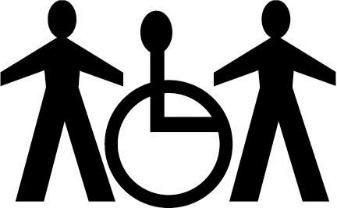 Fax: (734) 334-1494Clare Brick, Chairperson; Jennifer Padgett, Vice-Chairperson; Dana Bruton, Secretary; Jamie LaForest, TreasurerMeeting Minutes October 12, 2017 Members Present:Sonia Brown-Hamtramck-PHONE	Catrice Matthews-Legacy Academy-PHONE Tania Danley-Harper Woods-PHONE	Kim Schwebes- Trenton-PHONEMembers Excused: Cristina Baker-Hamtramck, Barb Wilson-Plymouth/Canton, Jamie LaForest-Wyandotte,	Tish Hasting-Grosse PointeGuests Present:  Jennifer DeRoch,  Darlene Heard-ThomasRESA Representatives:  Karen Howey,  Larry Stemple,  Randy Liepa Call to OrderClare Brick called the meeting to order at 6:31pm. A quorum of members was present. Approval of AgendaA copy of the meeting agenda was emailed and posted to the website to the members in advance and made available at the meeting. A motion was made by Maria Warmuth and seconded by Iesha Brassell to accept the agenda. Motion was supported by majority of members present. No objections were made. Approval of MinutesA copy of the October 12, 2017 minutes was emailed and posted to the website to members in advance and made available at the meeting. A motion was made by Janice Slattery and seconded by Michelle DeJesus to accept the minutes as noted. Motion supported by majority present. No objections were made.Presentation Topic: Michigan Rehabilitative Services Presenters: Jannette Howard, Sheryll RodgersMichigan Rehabilitative Services, often called MRS are services for teens/adults who have a disability to provide/assist with finding a meaningful career.MRS provides pre-employment  service with special needs age 14 years and up.M.R.S.  PROVIDES*Peer Mentor Advocacy*Job Shadowing*Job Exploration*Trial Work ExperienceMRS is designed to enhance the school services. MUST have parental approval for MRS services. They go into the school system to work with physical, mental, cognitive, disabilities etc..MRS will expose children/adults to different job sites, paid internships etc. ALL pre-employment services are FREE.Claire B. asked, Q. What if your school does not have MRS? A. You can simply contact the MRS office and they will provide the student with  an MRS counselor .Jenn. P. asked,, Q. Who qualifies for MRS? A. A student/ adult with a disability/ special education that would impact to access employment.MRS talks/exposes students about career options. After school hours are also availableSheryl B. asked, Q. If the child has not exited his/her college but is not MRS, can they still receive MRS? A. Yes, contact MRS, and they can be assisted with coordinators, accommodations and with collegesMRS should be INVOLVED well before they graduate High School . They help with resumes as well. Pre-Employment Training will help with applications only for a student who are connected to a school, college, or educational institution. An adult 20yrs of age would complete a FULL Application that would determine eligibility.Linda asked, Q. How does MRS, get paid? A. MRS is State and Federally funded 80% and 20% matched. MRS provides different levels of training every year. MRS has corporate job sharing. They have partnerships ex. Project Partnership, there are businesses who are willing to participate, if the student/adult do a good job on the site for employment outcomes.MRS has 12 districts across the state. There is NO child/adult with a disability left behind to offer these services.Inez U. asked, Q. How can MRS initially be introduced to students? A. Invite them to IEP’s , Orientations at their schools with MRS counselors. If you have a student and you don't know if they have MRS, please contact your school directly. GET INVOLVED with IEP and Let them know that you want MRS there. MRS is partnered with S.TE.P. and C.M.H. Community Mental Health.You can apply as frequently as needed to MRS.*****PARENTS ARE THE BEST ADVOCACY FOR YOUR CHILDREN/STUDENT******Chairperson Report: Clare Brick informed , she spoke with the special education directors and supervisors at their monthly meeting with a full room, shared information regarding PAC.  It was well received. Mentorship with PAC reps will provide personal connections building relationships with hopes of better involvement with the PAC meetings.Karen H. suggests Parent Participation with Satellite PAC meetings webinarsClaire B. informed, regarding the Holiday Party, she will send out an invitation to see who is INTERESTED on joining the committee/ holiday party. Also, she received a donation Thank You Letter from the Michigan Humane Society in regards to the PAC donation in memory of the death of Mr. Randy Liepa’s daughter.Vice Chairperson Report: Jenn Padgett reported that New Member Packets are available.Secretary Report: Dana Bruton reported to please remember to sign in every time you attend the PAC meetings for your Mileage Reimbursement at the end of the school year. If you need business cards Mr. Larry Stemple has a form for you to fill out.Treasurer Report: Sheryl Boller advised that there was a change in the WCPAC account balance. $100.00 for the Memorial donation to the Michigan Humane Society was deducted. The new balance $2,751.06.RESA Reports: Karen Howey informs that RESA has begun a new program, FAMILY MATTERSMember Report: Iesha B. went to an Autism meeting, It was very informative. Linda J. informs that in Woodhaven, MI has an ALL exclusive play scape for special needs.Public Comment/Reports: Adjournment:A Motion was made by Joanne Goree and seconded by Jan Slattery to adjourn the meeting at 8:36pm. Motion passed by majority present. No objections were made.The next WCPAC meeting is scheduled for November 9, 2017 at 6:30pm at Wayne RESA in the Auditorium.Clare Brick DearbornEilia Syed DearbornIesha Brassell Dearborn Hts #7Joann Goree DetroitLinda Junod GibraltarHeather Stefan Grosse IleEileen Brandt LivoniaKara Clarke LivoniaMichelle DeJesus Melvindale-NAPMaria Warmuth NorthvilleJanice Slattery Plymouth/CantonLinda MacClinton Redford UnionInez Ucros RiverviewTheresa Beard RomulusDana Bruton South RedfordSheryl Boller TrentonJennifer Padgett Woodhaven/BrownstownJim MachalikCanton Charter AcademyMichelle Brunet Plymouth Scholars Acad.Samara Wolf Quest AcademyDates to RememberDates to RememberClick here to enter text.Click here to enter text.Click here to enter text.Click here to enter text.Click here to enter text.Click here to enter text.Click here to enter text.Click here to enter text.Click here to enter text.Click here to enter text.